ПАМЯТКА АНТИТЕРРОРИСТИЧЕСКОЙ БЕЗОПАСНОСТИ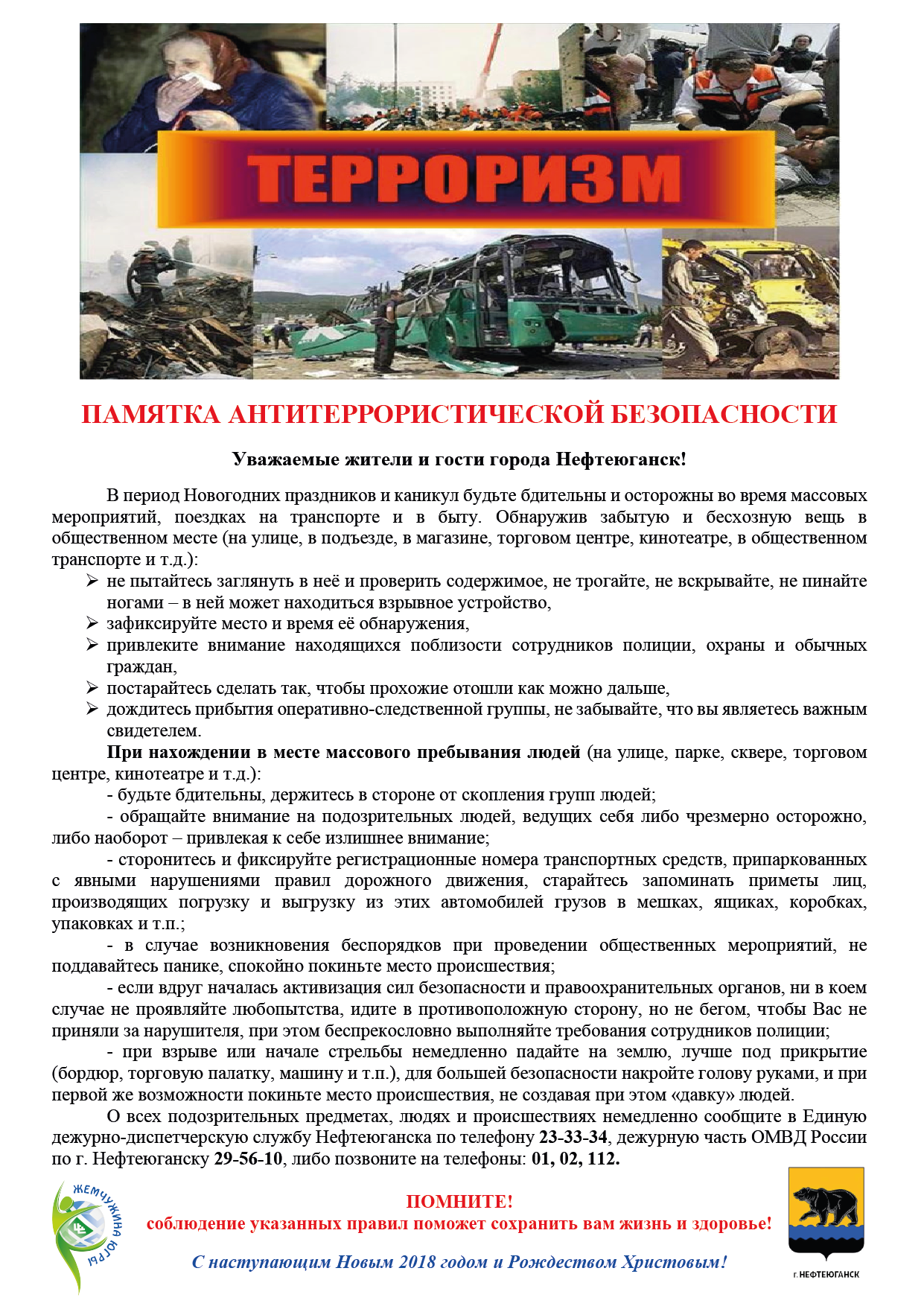 Уважаемые жители и гости Бижбулякского района!В период Новогодних праздников и каникул будьте бдительны и осторожны во время массовых мероприятий, поездках на транспорте и в быту. Обнаружив забытую и бесхозную вещь в общественном месте (на улице, в подъезде, в магазине, торговом центре, кинотеатре, в общественном транспорте и т.д.):не пытайтесь заглянуть в неё и проверить содержимое, не трогайте, не вскрывайте, не пинайте ногами - в ней может находиться взрывное устройство, зафиксируйте место и время её обнаружения, привлеките внимание находящихся поблизости сотрудников полиции, охраны и обычных постарайтесь сделать так, чтобы прохожие отошли как можно дальше, дождитесь прибытия оперативно-следственной группы, не забывайте, что вы являетесь важнымПри нахождении в месте массового пребывания людей (на улице, парке, сквере, торговом центре, кинотеатре и т.д.): будьте бдительны, держитесь в стороне от скопления групп людей; обращайте внимание на подозрительных людей, ведущих себя либо чрезмерно осторожно, либо наоборот - привлекая к себе излишнее внимание; сторонитесь и фиксируйте регистрационные номера транспортных средств, припаркованных с явными нарушениями правил дорожного движения, старайтесь запоминать приметы лиц, производящих погрузку и выгрузку из этих автомобилей грузов в мешках, ящиках, коробках, упаковках и т.п.; в случае возникновения беспорядков при проведении общественных мероприятий, не поддавайтесь панике, спокойно покиньте место происшествия; если вдруг началась активизация сил безопасности и правоохранительных органов, ни в коем случае не проявляйте любопытства, идите в противоположную сторону, но не бегом, чтобы Вас не приняли за нарушителя, при этом беспрекословно выполняйте требования сотрудников полиции; при взрыве или начале стрельбы немедленно падайте на землю, лучше под прикрытие (бордюр, торговую палатку, машину и т.п.), для большей безопасности накройте голову руками, и при первой же возможности покиньте место происшествия, не создавая при этом «давку» людей.О всех подозрительных предметах, людях и происшествиях немедленно сообщите в ЕДДС Бижбулякского района по телефону 2-11-64, дежурную часть ОМВД России по Бижбулякскому району 2-11-45, либо позвоните на телефоны: 01,02,112.ПОМНИТЕ!соблюдение указанных правил поможет сохранить вам жизнь и здоровье!С наступающим Новым 2020 годом и Рождеством Христовым!